Physics G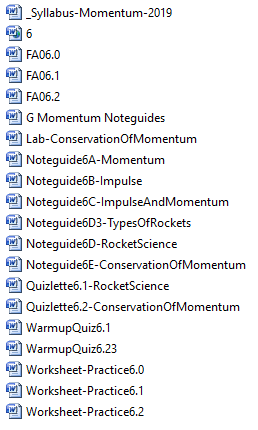 Momentum(Chapter 6 Syllabus)A/BIn Class:Due on this class:Due on this class:1Apr2/3GW-Momentum explorationGW-P6.0 1-3, 6, 7-9, 13-15GW-FA6.0VF 6A,6 B, 6CTurn in P6.0:1-3, 6, 7-9, 13-15VF 6A,6 B, 6CTurn in P6.0:1-3, 6, 7-9, 13-152Apr4/5SA6.0-Impulse and Momentum (first 30)VF-6D Rocket ScienceDI-Rocket DemosTurn in FA6.0Turn in FA6.03Apr8/9GW-Rocket Science Quizlette (6.1)VF 6D (finish it up)Turn in Rocket Science Quizlette 6.1VF 6D (finish it up)Turn in Rocket Science Quizlette 6.14Apr10/11SA6.1-Rocket Science (first 30)VF-6E – Conservation of MomentumTurn In FA6.1Turn In FA6.15Apr15/16DI-Physics CannonGW-COM Quizlette 6.2GW-COM LabVF 6E (finish it up)VF Conservation of momentum lab (First video)Turn in Physics Cannon LabVF 6E (finish it up)VF Conservation of momentum lab (First video)Turn in Physics Cannon Lab6Apr17/18DI-Demos part 1TransmogrificationRubber bullets/PeltonExplosionsGW-COM Quizlette 6.2GW-COM Lab7Apr19/22DI-Demos part 2Re-inventing the automobileMatch rocketsGW-COM Quizlette 6.2GW-COM Lab8Apr23/24SA6.2-Conservation of Momentum (first 30)VF-12A, 12B, 12CTurn in Conservation of Momentum LabTurn in Conservation of Momentum Lab1Apr25/26Vaves, Ja!!VF-12A, 12B, 12CVF-12A, 12B, 12CAssignments:2 Labs:Clocking the Physics Cannon lab – (in class) /20 ptsConservation of Momentum lab – (on air track) /30 pts3 Formative/Summative assessments (10 pts each)6.0 Impulse and Momentum6.1: Rocket Science 6.2: Conservation of MomentumAssignments:2 Labs:Clocking the Physics Cannon lab – (in class) /20 ptsConservation of Momentum lab – (on air track) /30 pts3 Formative/Summative assessments (10 pts each)6.0 Impulse and Momentum6.1: Rocket Science 6.2: Conservation of MomentumAssignments:2 Labs:Clocking the Physics Cannon lab – (in class) /20 ptsConservation of Momentum lab – (on air track) /30 pts3 Formative/Summative assessments (10 pts each)6.0 Impulse and Momentum6.1: Rocket Science 6.2: Conservation of Momentum